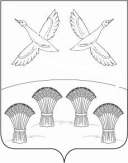 АДМИНИСТРАЦИИ   СВОБОДНОГО  СЕЛЬСКОГО ПОСЕЛЕНИЯПРИМОРСКО-АХТАРСКОГО РАЙОНАПОСТАНОВЛЕНИЕот _____________________ № _______________________ О ВНЕСЕНИИ ИЗМЕНЕНИЙ В ПОСТАНОВЛЕНИЕ АДМИНИСТРАЦИИ СВОБОДНОГО СЕЛЬСКОГО ПОСЕЛЕНИЯ ПРИМОРСКО-АХТАРСКОГО РАЙОНА ОТ 8 АВГУСТА 2016 ГОДА №177 «ОБ УТВЕРЖДЕНИИ АДМИНИСТРАТИВНОГО РЕГЛАМЕНТАПО ПРЕДОСТАВЛЕНИЮ МУНИЦИПАЛЬНОЙ УСЛУГИ: «ВЫДАЧА РАЗРЕШЕНИЙ НА ВСТУПЛЕНИЕ В БРАК ЛИЦАМ, ДОСТИГШИМ ВОЗРАСТА ШЕСТНАДЦАТИ ЛЕТ»» В соответствии с Федеральным законом от 27 июля 2010 года № 210-ФЗ «Об организации представления государственных и муниципальных услуг», Семейным кодексом Российской Федерации, администрация Свободного сельского поселения Приморско-Ахтарского района постановляет:1. Внести изменение в постановление администрации Свободного сельского поселения Приморско-Ахтарского района от 8 августа 2016 №177 «Об утверждении административного регламента по предоставлению муниципальной услуги: «Выдача разрешений на вступление в брак лицам, достигшим возраста шестнадцати лет»», изложив приложение в новой редакции, согласно приложению настоящего постановления. 2. Опубликовать настоящее постановление в средствах массовой информации и разместить на официальном сайте администрации муниципального образования Свободного сельского поселения Приморско – Ахтарского района.3. Контроль за выполнением настоящего постановления возложить на эксперта по земельным и имущественным отношениям администрации Свободного сельского поселения Приморско – Ахтарского района ____. 4. Настоящее постановление вступает в силу со дня его официального обнародования.Глава Свободного сельского поселенияПриморско-Ахтарского района                                                          В.Н.Сирота